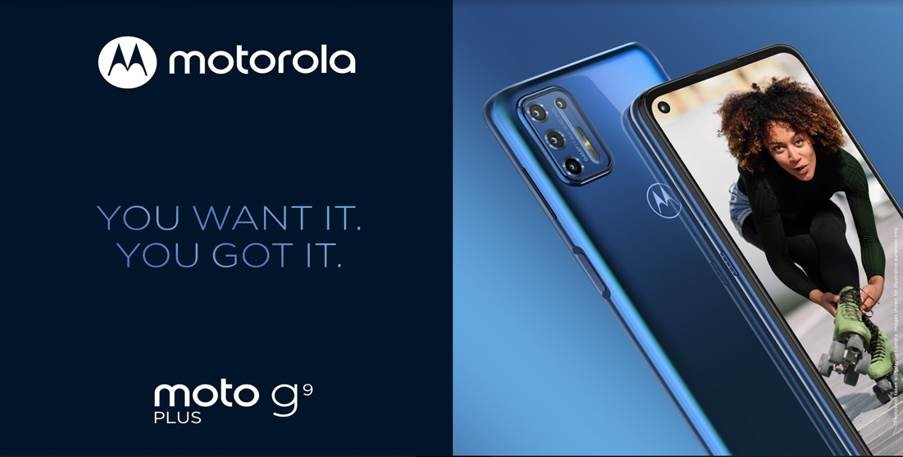 
Встречайте смартфоны moto g9 plus и moto e7 plus:новый уровень пользовательского опыта15 сентября 2020, Москва — Новое поколение смартфонов Motorola обеспечивает мощь по всем направлениям, объединяя в себе все необходимые возможности. Профессиональная камера, улучшенная производительность, емкий аккумулятор и большой экран — все это доступно в новинках moto g9 plus и moto e7 plus. 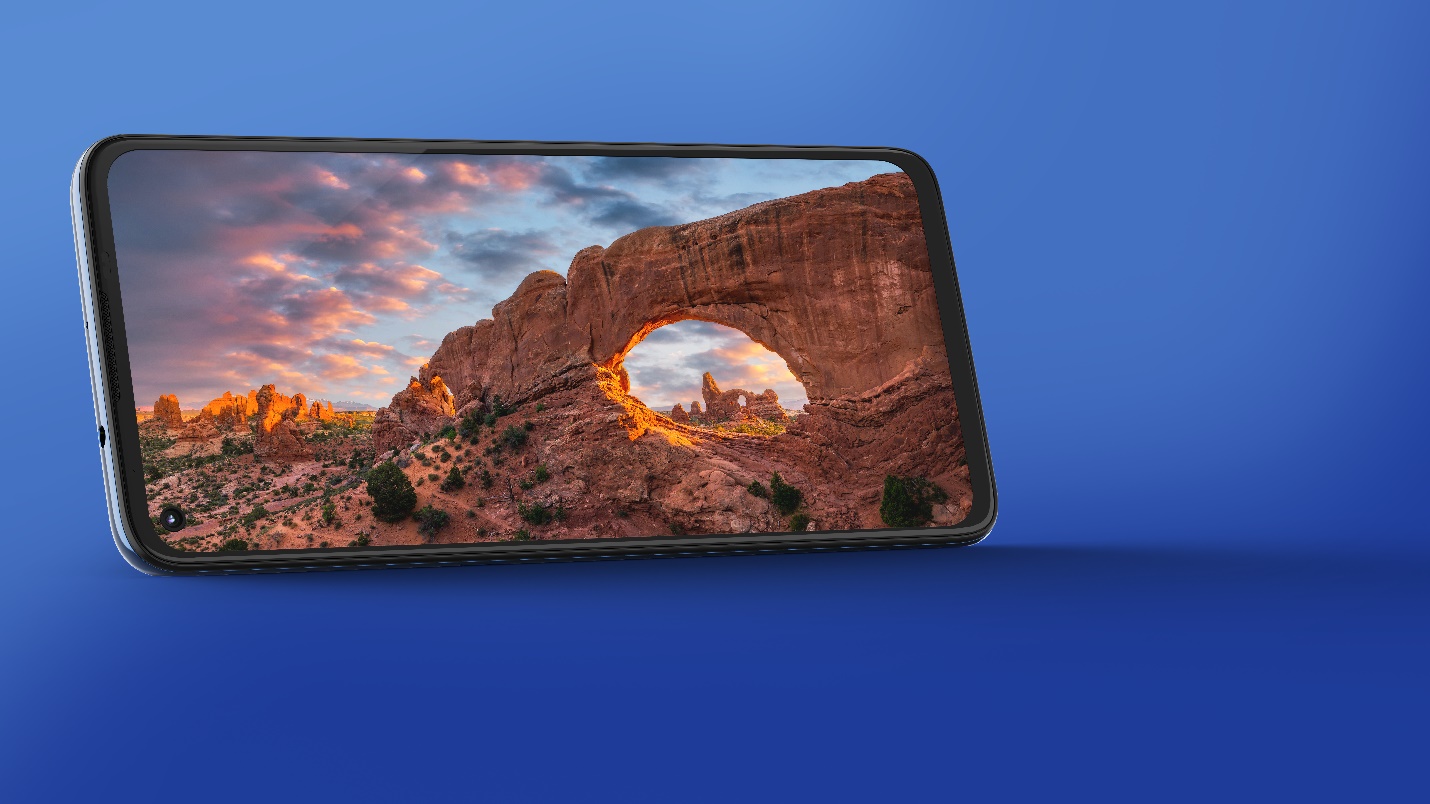 Хотите самый продвинутый moto g? Вот и он, флагман линейки moto g9: moto g9 plusПредставляя на рынок семейство moto g, Motorola всегда стремилась обеспечить премиальный опыт для всех. Основываясь в своих решениях на глубоком понимании потребителя, компания сосредотачивает усилия на самом важном. moto g9 plus — это  самый большой скачок  при переходе к новому поколению устройств moto g — невероятная производительность, 64-мегапиксельная четверная камера, мощный аккумулятор емкостью 5 000 мАч и самый большой экран среди телефонов moto g — 6,8-дюймовый дисплей Max Vision FHD+. moto g9 plus оснащен 64-мегапиксельной основной камерой с технологией Quad Pixel с режимом ночного видения (Night Vision), которая сможет наилучшим образом запечатлеть все воспоминания при любом освещении. Кроме того, сверхширокоугольный объектив позволяет передать мир именно таким, каким вы его видите, а камера Macro Vision обеспечивает в 4 раза большее увеличение, чем стандартный объектив, и позволяет разглядеть мельчайшие детали. Также смартфон оснащен датчиком глубины, который позволяет делать действительно профессиональные фото с размытым задним фоном.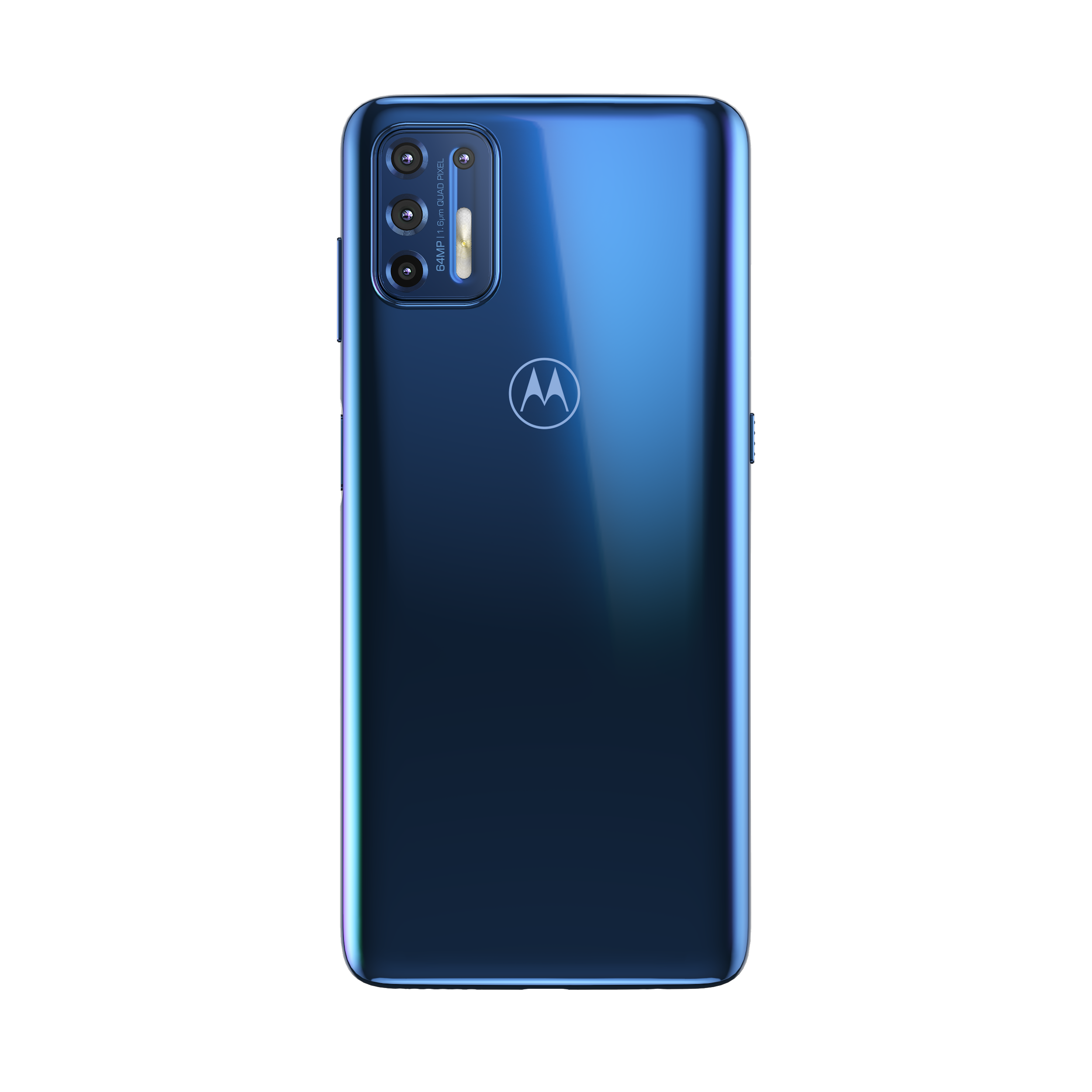 ИИ-возможности установленной в moto g9 plus мобильной платформы Qualcomm® Snapdragon™ 730G гарантируют получение качественных фотографий. Эти технологии также обеспечат игровой опыт на высоком уровне и оптимизированную производительность. moto g9 plus имеет на 57% более высокую производительность¹ и на 20% более высокую энергоэффективность² по сравнению с предыдущим поколением.moto g9 plus обладает самым большим и иммерсивным экраном среди устройств moto g — он может похвастаться впечатляющим 6,8-дюймовым дисплеем Max Vision FHD+ с HDR10, который передает реалистичные цвета с улучшенной яркостью и контрастом, что важно для развлечений. Телефон поставляется с 128 ГБ встроенной памяти, благодаря чему будет достаточно места для фотографий, фильмов, музыки, приложений и игр. Можно расширить хранилище до 512 ГБ с помощью карты microSD³.Мощный аккумулятор moto g9 plus емкостью 5 000 мАч обеспечивает два дня работы на одном заряде4, позволяет слушать музыку до 147 часов, смотреть видео до 19 часов или непрерывно просматривать сайты до 14 часов. А если понадобится быстрый заряд энергии, зарядное устройство TurboPower™ мощностью 30 ватт обеспечит 12 часов работы за менее чем 10 минут зарядки5.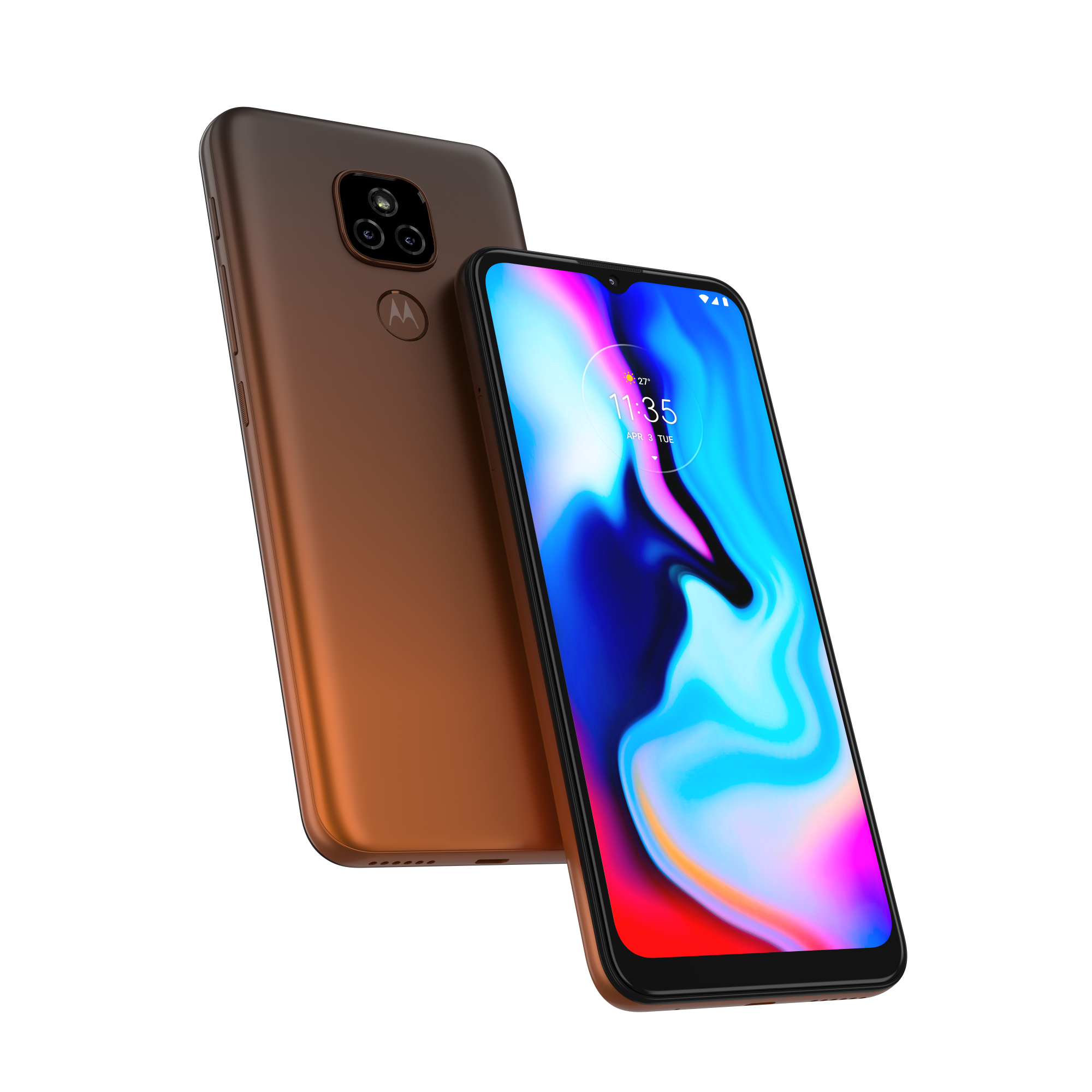 мощная камера, доступный ценовой сегмент: новый moto e7 plusМы стремимся вывести исключительное предложение для покупателей и надежный мобильный опыт на совершенно новый уровень с помощью нашего нового смартфона moto e, благодаря чему он выгодно выделяется на фоне других телефонов в своем классе. В moto e7 plus мы представляем первую 48-мегапиксельную систему из двух камер6 и мощный аккумулятор емкостью 5 000 мАч., которые гарантируют наилучшие возможности среди серии moto e. moto e7 plus поставляется с отличной 48-мегапиксельной системой из двух камер6. Датчик глубины позволяет работать с глубиной резкости, добавляя красивый эффект боке, а технология Quad Pixel и режим ночного видения (Night Vision) обеспечивают лучшую чувствительность в условиях плохой освещенности. Смартфон питается от большого аккумулятора емкостью 5 000 мАч, так что  можно делать фотографии, передавать потоковое видео и просматривать веб-страницы более двух дней на одной зарядке.4 moto e7 plus отличается высокой производительностью — на 50% больше, чем предыдущее поколение moto e, благодаря мощному Snapdragon 460, с которым делать фотографии еще проще. 6,5-дюймовый дисплей Max Vision HD+ с соотношением сторон 20:9 имеет большое соотношение площади экрана к площади корпуса для оптимального просмотра контента. Игры, фильмы и видеочаты гораздо приятнее выглядят на сверхшироком экране. ваш личный помощник у вас под рукойMotorola знает, как пользователям важно иметь быстрый и легкий доступ к Google Assistant. Вот почему в moto g9 plus и moto e7 plus этот процесс стал проще с помощью специальной кнопки Google Assistant, расположенной сбоку телефона. Теперь личный помощник всегда доступен — нужно просто нажать кнопку, чтобы включить голосовое управление и получить все нужные ответы или помощь.My UX и программное обеспечениеОба устройства представлены на самой чистой версии ОС Android. Никаких тяжеловесных скинов или дублирующихся приложений — только почти исходный Android™ 10. Устройство поставляется с интерфейсом My UX, который открывает доступ ко всему невероятному функционалу Moto Experiences, уже так полюбившемуся пользователям, а также ко множеству новых настраиваемых функций. С помощью My UX можно создавать собственные темы для устройства, выбирая уникальные шрифты, цвета, значки и анимацию для датчиков отпечатков пальцев, делая каждый телефон по-настоящему индивидуальным. наличие и цены moto g9 plus и moto e7 plus будут доступны в России в конце сентября. Дата старта продаж и цена будут объявлены позже.   Изображения и технические характеристики можно найти здесь (скачивая изображения или видео, вы соглашаетесь с условиями лицензионного соглашения).¹Сравнение производительности между moto g8 plus и moto g9 plus при общих рейтингах в бенчмарке Antutu 137 521 и 216 561 соответственно.
²Графика Vulkan® 1.1 использует на 20 % меньше электроэнергии, чем Open GL ES, и включает в себя расширенные инструменты разработчика для улучшения игровой графики и времени автономной работы.
3Поддерживает карты microSD объемом до 512ГБ, карты памяти microSD приобретаются отдельно. Контент с DRM-ограничениями может быть невозможно перенести на карту.4Все заявления о времени автономной работы являются приблизительными и основаны на оптимальных условиях работы сети. Фактическая производительность аккумулятора зависит от многих факторов, таких как уровень сигнала, настройки сети и устройства, температура, состояние аккумулятора и характер использования устройства.5В среднем пользователи могут получить до 12 часов автономной работы за 10 минут зарядки. Аккумулятор должен быть достаточно разряжен; скорость зарядки замедляется по мере повышения уровня заряда. На некоторых рынках зарядное устройство приобретается отдельно. Все заявления о времени автономной работы являются приблизительными и основаны на срединных значениях, полученных при тестировании устройства смешанной группой пользователей (включая как активное использование устройства, так и время ожидания) при оптимальных условиях работы сети. Фактическая производительность аккумулятора зависит от многих факторов, таких как уровень сигнала, настройки сети и устройства, температура, состояние аккумулятора и характер использования устройства.648-мегапиксельный датчик объединяет 4 пикселя в 1, обеспечивая эффективное разрешение фото в 12 мегапикселей.7Сравнение производительности moto e7 plus и moto e6 plus, общие рейтинги в бенчмарке Antutu составили 142 759 и 93 892 соответственно.Юридическая информацияНекоторые функции, функциональные возможности и технические характеристики продукта могут зависеть от сети и подлежать дополнительным условиям и сборам. Они могут быть изменены без предварительного уведомления. Логотипы MOTOROLA и стилизованная буква “M” являются зарегистрированными товарными знаками компании Motorola Trademark Holdings, LLC. Android является зарегистрированным товарным знаком компании Google LLC. Qualcomm Snapdragon является продуктом Qualcomm Technologies, Inc. и/или дочерних предприятий компании Все остальные товарные знак являются собственностью соответствующих владельцев. © 2020 Motorola Mobility LLC. Все права защищены. О бренде MotorolaMotorola Mobility LLC приобретена компанией Lenovo Group Holdings в 2015.  Motorola Mobility является дочерней компанией Lenovo и отвечает за разработку и производство всех мобильных устройств, представленных на рынке под брендами Moto и Motorola.О компании LenovoLenovo (HKSE: 992) (ADR: LNVGY) ― технологическая компания с оборотом 45 млрд долларов США, входящая в список крупнейших международных компаний Fortune Global 500, и лидер в разработке и производстве инновационных технологических решений для дома и бизнеса, который ставит своими основными целями интеллектуальную трансформацию и повышение комфорта повседневной жизни людей. Lenovo – это надежные, высококачественные, безопасные продукты и услуги, среди которых смартфоны Motorola, планшеты, ПК (включая ставшие знаменитыми семейства ThinkPad, Yoga и Lenovo Legion), рабочие станции, решения для виртуальной и дополненной реальности и устройства для умного дома и офиса. Разработанные Lenovo продукты для дата-центров серий ThinkSystem и ThinkAgile обеспечивают вычислительную мощность для подключения продуктов и сервисов, которые изменяют подходы к ведению бизнеса и организации жизни людей. Lenovo выступает за равные возможности для всех и активно строит «умное» будущее, в котором каждому найдется место. Присоединяйтесь к нам в LinkedIn, Facebook, Twitter, Instagram, Weibo, следите за нашими новостями в блоге на Storyhub, или заходите на наш сайт http://www. lenovo.com/Контакты:Галина ХомяковаPR-менеджерhomyakova.g@prpartner.ru+7 (499) 647-47-17 (доб.120)
+7 (967) 209-75-55